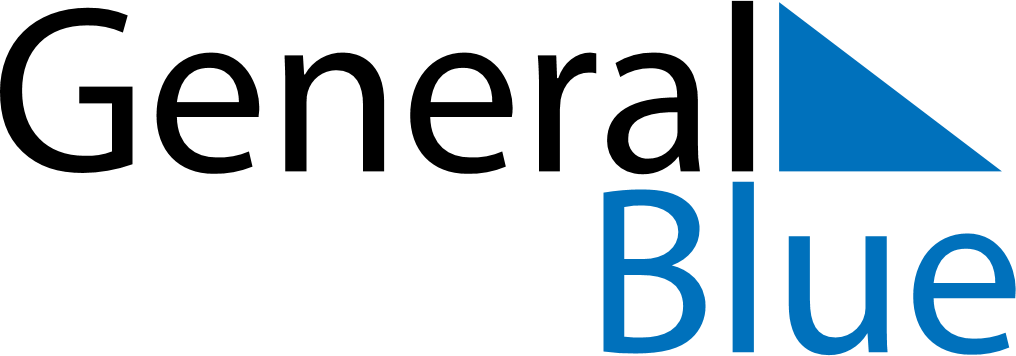 September 2029September 2029September 2029September 2029HondurasHondurasHondurasMondayTuesdayWednesdayThursdayFridaySaturdaySaturdaySunday112345678891011121314151516Children’s DayIndependence DayIndependence Day1718192021222223Teacher’s Day2425262728292930